.Start on Vocal Count-In 1, 2, 1,2,3,4 (on vocals)LEFT HEEL, RIGHT HEEL, LEFT HEEL, KICK x 2WALK x 3, STEP, HEEL SPLITS x 2SIDE, TOUCH, SIDE, TOUCH, VINE, 1/4 TURN, SCUFFSTEP, LOCK, STEP, SCUFF, STEP, LOCK, STEP, SCUFFStart dance from beginning.Contact - Mobile: 0448 645 240 - e-mail: countrycowboy13@hotmail.comFlat Nail Joe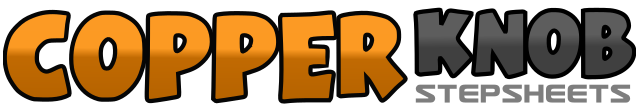 .......Count:32Wall:4Level:Beginner.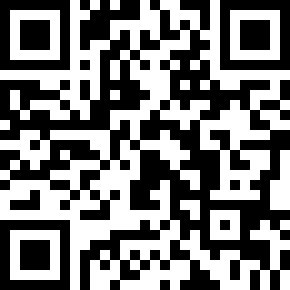 Choreographer:Ray Graham (AUS) - October 2012Ray Graham (AUS) - October 2012Ray Graham (AUS) - October 2012Ray Graham (AUS) - October 2012Ray Graham (AUS) - October 2012.Music:Flat Nail Joe - Kasey Chambers & Shane Nicholson : (Album: Wreck & Ruin 2012 - 2.37)Flat Nail Joe - Kasey Chambers & Shane Nicholson : (Album: Wreck & Ruin 2012 - 2.37)Flat Nail Joe - Kasey Chambers & Shane Nicholson : (Album: Wreck & Ruin 2012 - 2.37)Flat Nail Joe - Kasey Chambers & Shane Nicholson : (Album: Wreck & Ruin 2012 - 2.37)Flat Nail Joe - Kasey Chambers & Shane Nicholson : (Album: Wreck & Ruin 2012 - 2.37)........1-2Touch L Heel forward, Step L beside R,3-4Touch R Heel forward, Step R beside L5-6Touch L Heel forward, Step L beside R,7-8Kick R forward x 2 (12:00)1-4Walk Back Right, Left, Right, Step L beside R5-8Swivel L and R Heels outward, Bring both Heels Together, Swivel L and R Heels outward, 		Bring both Heels Together (12:00)1-4Step R to side, Touch L beside R, Step L to side, Touch R beside L5-8Step R to side, Step L behind R, Turning 1/4 R Step R forward, Scuff L forward (3:00)1-4Step L forward, Lock R behind L, Step L forward, Scuff R forward5-8Step R forward, Lock L behind R, Step R forward, Scuff L forward  (3:00)